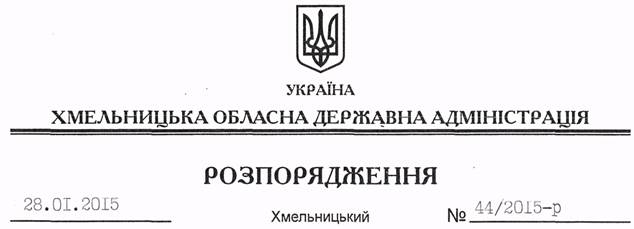 На підставі статей 5, 6, 39 Закону України “Про місцеві державні адміністрації”, відповідно до протоколу селекторної наради, яка відбулася під керівництвом Прем’єр-міністра України Яценюка А.П. 23 січня 2015 року, зважаючи на існування реальної терористичної загрози у країні та активізацію агресивних спроб прорвати рубежі оборони на Сході держави, з метою недопущення дестабілізації обстановки на території області, забезпечення безпеки громадян та захисту найважливіших об’єктів інфраструктури:1. Утворити обласний міжвідомчий оперативний штаб з питань безпеки громадян та захисту найважливіших об’єктів інфраструктури області у складі, згідно з додатком.2. Начальнику відділу взаємодії з правоохоронними органами та оборонної роботи апарату облдержадміністрації Л.Бачинському:2.1. Забезпечити функціонування штабу та координацію дій з реалізації заходів, спрямованих на попередження та протидію можливим загрозам інтересам держави, життю та здоров’ю громадян, підготовку щоденних аналітичних довідок із зазначеного питання.2.2. Вжити заходів щодо ініціювання перед Кабінетом Міністрів України питання внесення змін до переліку об’єктів, які підлягають захисту в рамках здійснення територіальної оборони.3. Рекомендувати:3.1. Управлінню МВС України в області:3.1.1. Спільно з військовою частиною 3035 Національної гвардії України, Управлінням Служби безпеки України в області, із залученням представників недержавних охоронних структур, громадськості, активістів установ, підприємств та організацій забезпечити подвійне збільшення кількості патрулів для забезпечення виконання завдань з охорони громадського порядку та охорони найважливіших об’єктів інфраструктури на території населених пунктів та за їх межами.3.1.2. Приділити особливу увагу охороні об’єктів з масовим перебуванням людей та об’єктів інфраструктури (залізничні та автомобільні вокзали, автостанції, об’єкти підвищеної небезпеки, кінотеатри, театри, ринки, навчальні заклади, об’єкти критичної інфраструктури, важливі державні об’єкти тощо).3.1.3. Разом з Управлінням Служби безпеки України в області до 05 лютого поточного року налагодити співпрацю з підприємствами різних форм власності, організаціями та громадськістю з метою обміну інформацією з камер відеоспостереження, вирішити питання щодо зберігання носіїв інформації з таких об’єктів не менше двох тижнів.3.1.4. Розглянути питання щодо здійснення охорони розташованих на території області додаткових об’єктів можливої терористичної уразливості:ВНС – 9 МКП “Хмельницькводоканал”, м. Хмельницький;ВНС – 10 МКП “Хмельницькводоканал”, с. Чернелівка Красилівського району;Хмельницька філія Концерну РРТ, м. Хмельницький;вузлова станція “Шепетівка” Козятинської дирекції Південно-Західної залізниці;вузлова станція “Гречани” Жмеринської дирекції Південно-Західної залізниці;ДП НТК “Завод точної механіки”, м. Кам’янець-Подільський;автодорожній міст на магістральному автошляху М-20 “Лань, що біжить”, м. Кам’янець-Подільський.3.2. Управлінням МВС, СБУ, Головному управлінню ДСНС України в області, управлінню з питань цивільного захисту населення облдержадміністрації забезпечити виконання у встановленому порядку відпрацьованих порядків взаємодії при виникненні та ліквідації надзвичайних ситуацій на території Хмельницької області та щоденне, до 08 год. 30 хв., надання через чергові служби відповідних підрозділів до кризового центру обласної державної адміністрації інформації про ситуацію щодо виявлення можливих загроз інтересам держави, життю та здоров’ю громадян. 3.3. Головному управлінню ДСНС України в області:3.3.1. До 30 січня поточного року утворити оснащену для оперативної роботи мобільну оперативну групу для реагування на ліквідацію наслідків можливих надзвичайних ситуацій на території області.3.3.2. Провести у встановленому порядку перевірку підприємств, які мають стратегічне значення для держави, щодо дотримання ними законодавства з питань реагування на надзвичайні ситуації з подальшим інформуванням ДСНС України. 4. Управлінню з питань цивільного захисту населення облдержадміністрації до 05 лютого поточного року:4.1. Розробити зведений розрахунок коштів, необхідних для забезпечення населення, яке може бути евакуйоване із зони надзвичайної ситуації на територію інших областей держави, та надати його до ДСНС України.4.2. Провести уточнення планів реагування на надзвичайні ситуації (за їх видами) та Плану цивільного захисту Хмельницької області на особливий період.5. Управлінню інформаційної діяльності та комунікацій з громадськістю облдержадміністрації забезпечити на постійній основі:роз’яснювальну роботу з населенням щодо необхідності посилення заходів безпеки, порядку дій на випадок терористичної загрози, виявлення підозрілих предметів, транспортних засобів та осіб, поведінка яких викликає підозру;інформування населення про вжиття заінтересованими органами заходів із забезпечення законності і правопорядку, додержання прав і свобод громадян в області, реагування правоохоронних органів на звернення громадян;висвітлення через місцеве телебачення та ЗМІ телефонів “гарячих ліній” для повідомлень представників правоохоронних, інших органів про будь-які підозрілі дії осіб, загострення ситуації та скоєння правопорушень.6. Департаменту економічного розвитку і торгівлі  спільно з управлінням інфраструктури та туризму, відділом взаємодії з правоохоронними органами та оборонної роботи апарату та іншими структурними підрозділами облдержадміністрації визначити перелік об’єктів транспортної та критичної інфраструктури (залізничних вокзалів, автобусних станцій, дамб, мостових переходів, атомної станції, складів озброєння, вибухових речовин, інших об’єктів інфраструктури та підвищеної техногенної небезпеки (підприємств енергетичної, гірничо-видобувної промисловості, газотранспортного комплексу, електро-, газо-, водопостачання та водовідведення), об’єктів охорони здоров’я, адміністративних приміщень органів державної влади тощо) а також місць масового перебування людей, які потребуватимуть першочергового захисту у разі ускладнення ситуації, у тому числі зумовленого терористичними загрозами, для подальшого інформування Мінекономрозвитку.7. Департаменту охорони здоров’я облдержадміністрації забезпечити перевірку наявної кількості лікарських засобів і медичних препаратів, необхідних для надання екстреної медичної допомоги у разі виникнення надзвичайних ситуацій, про результати якої до 08 лютого поточного року повідомити МОЗ України. 8. Сектору мобілізаційної роботи апарату облдержадміністрації спільно із структурними підрозділами облдержадміністрації уточнити мобілізаційний план у частині можливостей економіки області щодо питання задоволення потреб Збройних Сил України та інших військових формувань, про що до 10 лютого 2015 року поінформувати Мінекономрозвитку.9. Головам райдержадміністрацій, рекомендувати міським (міст обласного значення) головам:9.1. Забезпечити у межах компетенції виконання заходів, визначених цим розпорядженням.9.2. Всебічно сприяти, у разі потреби, залученню спеціальної техніки підприємств, установ та організацій, незалежно від форм власності та підпорядкування, для проведення робіт з ліквідації наслідків надзвичайних ситуацій за заявками керівників мобільних оперативних груп.10. Рекомендувати Хмельницькому, Кам’янець-Подільському, Шепетівському та Нетішинському міським головам у п’ятиденний термін спільно з підрозділами Головного управління ДСНС України в області, створити місцеві мобільні групи реагування для ліквідації наслідків надзвичайних ситуацій з визначенням табелю їх оснащення. 11. Контроль за виконанням цього розпорядження покласти на заступників голови облдержадміністрації відповідно до розподілу обов’язків.Перший заступник голови адміністрації								 О.СимчишинПро заходи щодо безпеки громадян та захисту найважливіших об’єктів інфраструктури області